MARSZAŁEK WOJEWÓDZTWA PODKARPACKIEGO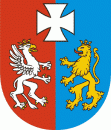 RŚ.VI.7660-29/3/08							Rzeszów, 2008-04-17POSTANOWIENIEDziałając na podstawie:art. 113 § 1 ustawy z dnia 14 czerwca 1960 r. Kodeks postępowania administracyjnego (Dz. U. z 2000 r. Nr 98 poz. 1071 ze. zm.), postanawiamsprostować oczywistą omyłkę pisarską w decyzji Wojewody Podkarpackiego z dnia 16 lipca 2007r., znak ŚR.IV-6618-55/1/06 udzielającej HSW- Kuźnia Stalowa Wola Sp. z o. o. w Stalowej Woli pozwolenia zintegrowanego na prowadzenie instalacji swobodnego kucia odkuwek, przy wykorzystaniu młotów o łącznej energii 178,5 kJ i łącznej mocy cieplnej 69,5 MW oraz maksymalnej zdolności produkcyjnej 15 000 Mg/rok, w następujący sposób:W punkcie V decyzji w wersie Lp.1 tabeli 17 w miejsce dotychczasowego zapisu:TABELA 17wprowadzam zapis:TABELA 17W podpunkcie VI.2.1. w miejsce dotychczasowego zapisu: VI.2.1. Stanowiska do pomiaru wielkości emisji w zakresie gazów lub pyłów do powietrza będą zamontowane na emitorach: E-1-E-4, E-6-E-10, E-12-E-15, E-17-E-20, E-21, E-23-E-27, E-29-E-32, E-35-E-36.wprowadzam zapis:VI.2.1.Stanowiska do pomiaru wielkości emisji w zakresie gazów lub pyłów do powietrza będą zamontowane na emitorach: E-1-E-4, E-6-E-10, E-12-E-15, E-17-E-21, E-23-E-27, E-29-E-31, E-35-E-36.W podpunkcie VI.2.3. w wersie Lp. 3 w tabeli 18 w miejsce dotychczasowego zapisu:TABELA 18wprowadzam zapis:TABELA 18W podpunkcie II.1.2.2. w wersie Lp. 8 w tabeli 4 w miejsce dotychczasowego zapisu:wprowadzam zapis:Pozostałe warunki ww. decyzji pozostają bez zmian.UzasadnienieDecyzją Wojewody Podkarpackiego z dnia 16 lipca 2007r., znak ŚR.IV-6618-55/1/06 udzielono HSW- Kuźnia Stalowa Wola Sp. z o. o. w Stalowej Woli pozwolenia zintegrowanego na prowadzenie instalacji swobodnego kucia odkuwek, przy wykorzystaniu młotów o łącznej energii 178,5 kJ i łącznej mocy cieplnej 69,5 MW oraz maksymalnej zdolności produkcyjnej 15 000 Mg/rok. W związku z wejściem w życie z dniem 1 stycznia 2008r. ustawy „o zmianie niektórych ustaw w związku ze zamianami w podziale kompetencji administracji terenowej” nastąpiła zmiana właściwości rzeczowej organów. Zgodnie z art. 19 ww. ustawy organem właściwym w przedmiotowej sprawie jest Marszałek Województwa Podkarpackiego. W decyzji Wojewody Podkarpackiego zaistniały oczywiste omyłki pisarskie polegające na wpisaniu w tabeli 18 i podpunkcie VI.2.1 dodatkowego nie pracującego emitora (E-32) wprowadzającego pyły i gazy do powietrza oraz podaniu w tabeli 17 omyłkowej, niezgodnej z wnioskiem ilości maksymalnego zużycia wody [m3/rok] na cele technologiczne i pominięciu w tabeli 4 przecinka w wartości wielkości emisji [Mg/rok] tlenku węgla.Opisane powyżej błędy w treści ww. decyzji stanowią oczywistą omyłkę pisarską powstałą podczas składu komputerowego i nie mają wpływu na merytoryczna teść decyzji oraz podlegają sprostowaniu na podstawie art. 113 ustawy Kpa.Uwzględniając powyższe postanowiono jak w osnowie. PouczenieNa niniejsze postanowienie służy zażalenie do Ministra Środowiska w Warszawie w terminie 7 dni od daty doręczenia, za pośrednictwem Marszałka Województwa Podkarpackiego.Otrzymują:1. HSW- Kuźnia Stalowa Wola  ul. Kwiatkowskiego 1, 37-450 Stalowa Wola2. RŚ.VI-a/aDo wiadomości:1 Podkarpacki Wojewódzki Inspektor Ochrony Środowiska  ul. Langiewicza 26, 35-101 Rzeszów 2. Minister Środowiska  ul. Wawelska 52/54, 00-922 WarszawaLp.Rodzaj materiałów i surowcówWartość1.Maksymalne zużycie wody [m3/rok] w tym:- na potrzeby socjalne - na cele technologiczne- woda chłodnicza w obiegu zewnętrznym zamkniętym I21 000,0031 000,00700 000,00Lp.Rodzaj materiałów i surowcówWartość1.Maksymalne zużycie wody [m3/rok] w tym:- na potrzeby socjalne - na cele technologiczne- woda chłodnicza w obiegu zewnętrznym zamkniętym I21 000,00310 000,00700 000,00Lp.EmitorCzęstość pomiarówOznaczane zanieczyszczenia3.E21,E23,E24, E25,E26,E27,E29,E30,E31E32,E35co najmniej co pół rokudwutlenek azotu, dwutlenek siarki, pył ogółem, tlenek węglaLp.EmitorCzęstość pomiarówOznaczane zanieczyszczenia3.E21,E23,E24, E25,E26,E27,E29,E30,E31,E36co najmniej co pół rokudwutlenek azotu, dwutlenek siarki, pył ogółem, tlenek węglaLp.Rodzaj substancji zanieczyszczającychDopuszczalna wielkość emisji [Mg/rok]1.Tlenek węgla44508Lp.Rodzaj substancji zanieczyszczającychDopuszczalna wielkość emisji [Mg/rok]1.Tlenek węgla44,508